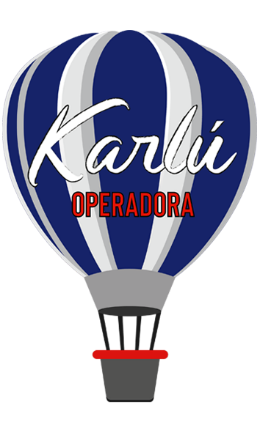  Barranca del Cobre   5 días 4 nochesLos Mochis/ChihuahuaInicia  Domingos y JuevesDía 1 Los Mochis/El FuerteTraslado aeropuerto internacional de Los Mochis a El Fuerte. (1:30 min) Hospedaje en Hotel Posada del Hidalgo.  No incluye alimentos.Día 2 El Fuerte/Bahuichivo/Valle de Cerocahui08:00 Desayuno americano incluido09:40 Traslado hotel / estación10:20 Salida del Chepe Express clase Turista de El Fuerte rumbo a Bahuichivo.14:25 Arribo a la estación Bahuichivo y traslado al Valle de Cerocahui (25 min.)19:00 Cena incluida en hotel Misión.  Hospedaje en Hotel Misión (Cerocahui)Día 3 Cerocahui/Barrancas del Cobre07:00 Desayuno americano incluido08:00 Tour al Mirador del Cañon de Urique a 7,500 pies de Altura, (duración 3hrs)11:30 Traslado del hotel Misión a Barrancas del Cobre vía Terrestre, por los mil paisajes (1 hr).Comida: Box lunch incluido.12:30 hrs. Arribo a Barrancas del Cobre, Tour al Parque Aventura (3 hrs) No incluye actividades.19:00 Cena incluida en Hotel Mirador. Hospedaje en Hotel Mirador (Barrancas del Cobre).Día 4 Barrancas del Cobre/Chihuahua 08:00 Desayuno americano incluido09:00 Salida de Barrancas rumbo a Chihuahua con tour a Creel y visita campos Menonitas.(cerrado los domingos)16:30 Arribo a la Cd. de ChihuahuaHospedaje en hotel Ramada Encore (Chihuahua)Día 5 ChihuahuaDesayuno Buffet incluido.  Traslado del hotel al aeropuerto internacional de Chihuahua. (20 min).*Opcional quedarse una noche extra en la ciudad para  tomar un tour por la ciudad  para recorrer los murales de Palacio de Gobierno, así como la Catedral, Centro Cultural Universitario        antes Quinta Gameros, La Casa de Pancho Villa hoy Museo de la Revolución.Costo por persona en moneda nacionalIncluye:Boletos de tren Chepe Express Clase Turista El Fuerte/Bahuichivo (sujeto a cambios)Hoteles mencionados en itinerarioDesayunos durante todo el recorridoAlimentos mencionados preestablecidos con horario fijo, no incluye bebidas (2 cenas 2 box lunch)Traslados Aeropuerto/Hotel/AeropuertoOtros traslados mencionados en itinerarioVisitas mencionadas en itinerarioNo incluye:Vuelos Guadalajara/Los Mochis   Chihuahua/GuadalajaraTours opcionalesGastos de índole personal*Los horarios son tentativos.*La mayoría de las habitaciones cuenta con 2 camas matrimoniales.*Aplica cargos por cambios.*Paquete no reembolsable.*Suplemento temporada alta*Noche extra en Chihuahua y tour opcionalNotas:Para reservaciones, se requiere copia del pasaporte con vigencia mínima de 6 meses después de su regresoLos documentos como pasaporte, visas, vacunas o cualquier otro requisito que solicite el país visitado, son responsabilidad del pasajero.Las cotizaciones están sujetas a cambio al momento de confirmar los servicios por escrito.Los traslados regulares cuentan con horario preestablecido, sujetos a cambios sin previo aviso. Cualquier servicio NO utilizado, NO APLICA para reembolso.Tarifas sujetas a cambio y disponibilidad al momento de confirmar serviciosTarifa aplica para pago con transferencia bancaria o cheque Pagos con tarjeta de crédito visa o mc aplica cargo bancario de 3.5%El tipo de cambio se aplica el día que se realiza el pagoVigencia: 31 diciembre 2021Fechas de Salida  Doble TripleCuádruple11 ene 21 - 31 dic 21 $16,398$13,183$11,590